	АДМИНИСТРАЦИЯ 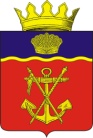  КАЛАЧЁВСКОГО МУНИЦИПАЛЬНОГО РАЙОНАВОЛГОГРАДСКОЙ ОБЛАСТИПОСТАНОВЛЕНИЕот   11.10. 2022 г.        № 1020О внесении изменений в постановление администрации Калачевского муниципального района Волгоградской области от 12.11.2021 года № 1296 «Об  утверждении муниципальной программы «Энергосбережение и повышение энергетической эффективности Калачевского муниципального района»В целях реализации на территории Калачевского муниципального района Федерального закона от 23 ноября 2009 года N 261-ФЗ "Об энергосбережении и о повышении энергетической эффективности и о внесении изменений в отдельные законодательные акты Российской Федерации", распоряжения Правительства Российской Федерации от 1 декабря 2009 года N 1830-р "План мероприятий по энергосбережению и повышению энергетической эффективности в Российской Федерации, направленных на реализацию Федерального закона "Об энергосбережении и о повышении энергетической эффективности и о внесении изменений в отдельные законодательные акты Российской Федерации", в соответствии с Уставом Калачевского муниципального района Волгоградской области, решением Калачевской районной думы от 28.04.2022 года № 198 «О бюджете Калачевского муниципального района на 2022 год и на плановый период 2023-2024 годов», администрация Калачевского муниципального районапостановляет:        1. Внести  изменения в постановление администрации Калачевского муниципального района Волгоградской области от 12.11.2021года № 1296 «Об утверждении муниципальной программы «Энергосбережение и повышение энергетической эффективности Калачевского муниципального района», изложив муниципальную программу в новой редакции, согласно приложению к настоящему постановлению. 2.  Настоящее постановление подлежит официальному опубликованию.         3. Контроль за исполнением постановления возложить на первого заместителя главы Калачевского муниципального района Земскову Н.П.Глава Калачевского муниципального района			                                       С.А. ТюринПриложение к постановлению администрацииКалачевского муниципального района № 1020 от 11.10.2022 г.Муниципальная программа«Энергосбережение и повышение энергетической эффективности Калачевского муниципального района»ПАСПОРТмуниципальной программы «Энергосбережение и повышение энергетической эффективности Калачевского муниципального района»1. Общая характеристика сферы реализации муниципальной программыПрограмма "Энергосбережение и повышение энергетической эффективности Калачевского муниципального района на 2022 - 2024 годы" (далее - Программа) разработана в соответствии с Федеральным законом от 23 ноября 2009 года N 261-ФЗ "Об энергосбережении и повышении энергетической эффективности и о внесении изменений в отдельные законодательные акты Российской Федерации".Основной из задач государственной политики по обеспечению жизнедеятельности населения является электроснабжение. Вопросы развития систем уличного (наружного) освещения имеют выраженную социальную направленность, обусловленную необходимостью создания условий для полноценной жизни жителей. В этой связи большое значение придается приведению к нормативным значениям освещения улиц, внутрипоселковых проездов, а также созданию комфортных условий проживания граждан, обеспечению безопасности дорожного движения в вечернее и ночное время.В настоящее время в Калачевском муниципальном районе еще существуют населенные пункты, в которых улицы имеют недостаточное освещение. Значительный износ сетей наружного освещения и оборудования (71%) не позволяет обеспечить соответствующий современным нормам уровень надежности работы сетей наружного освещения.  В настоящее время назрела необходимость внедрения нового поколения светотехнического оборудования, отвечающего современным требованиям. Для уменьшения энергопотребления в установках наружного освещения населенных пунктов необходимо использовать осветительные приборы со светодиодными лампами, позволяющие создать одинаковые уровни освещенности при меньшем потреблении электроэнергии. Учитывая, что состояние и качественное функционирование систем наружного освещения имеют важное социальное значение, необходимо в возможно короткие сроки проведение комплекса мероприятий, направленных на повышение энергетической эффективности, модернизацию и дальнейшее расширение этих систем. Для решения данных вопросов в населенных пунктах Калачевского муниципального района (г. Калач-на-Дону, п. Береславка, х. Бузиновка, ст. Голубинская, п. Заря, п. Ильевка, п. Пятиморск, п. Крепинский, х. Логовский, х. Ляпичево, п. Донской, х. Новоляпичево, х. Приморский, х. Пятиизбянский) необходимо: - провести замену светильников (ДРЛ) на энергосберегающие – 112 шт.;- установить энергосберегающие светильники – 370 шт.;- установить новые опоры (с кронштейнами, светильниками, прокладкой провода) – 366 шт.;для выполнения данных мероприятий необходимо разработать проектно-сметную документацию на выполнение работ по восстановлению, модернизации и строительству новых объектов электроосвещения улично-дорожной сети.Решение данных вопросов позволит уменьшить потребление электроэнергии и позволит обеспечить соответствующий современным нормам уровень надежности работы сетей наружного освещения.  К основным рискам реализации программы относится неполное или несвоевременное финансирование программы из областного и местного бюджетов, что повлечет за собой невыполнение мероприятий программы.2.«Цели, задачи, сроки и этапы реализации муниципальной программы»Целью Программы является обеспечение надежного и высокоэффективного уличного (наружного) освещения в населенных пунктах Калачевского муниципального района Волгоградской области.Данная цель реализуется посредством решения задач:восстановление, модернизация и строительство новых объектов освещения улично-дорожной сети населенных пунктов Калачевского муниципального района;увеличение количества освещаемых территорий в населенных пунктах Калачевского муниципального района;внедрение современного энергосберегающего оборудования в систему уличного (наружного) освещения населенных пунктов Калачевского муниципального района;повышение надежности и эффективности систем уличного (наружного) освещения населенных пунктов Калачевского муниципального районаРаздел3. Целевые показатели достижения целей и решения задач, основные ожидаемые конечные результаты муниципальной программыЦелевыми показателями достижения цели и решения задач Программы являются:количество замененных светильников (ДРЛ) на энергосберегающие – 112 шт.;количество установленных энергосберегающих светильников – 370 шт.;количество установленных новых опор (с кронштейнами, светильниками, прокладкой провода) – 366 шт.;количество разработанной проектно-сметной документации на выполнение работ по восстановлению электроосвещения улично-дорожной сети – 3 ед.Перечень целевых показателей муниципальной программы приведенв приложении 1.Раздел 4. Обобщенная характеристика основныхмероприятиймуниципальной программыПрограмма включает в себя мероприятия, направленные на достижение задач, связанных с восстановлением (модернизацией, строительством) объектов освещения улично-дорожной сети населенных пунктов Калачевского района.Перечень мероприятий муниципальной программы приведен в приложении 2 к муниципальной программе.Раздел5.  Обоснование объема финансовых ресурсов, необходимых для реализации муниципальной программыРесурсное обеспечение мероприятий муниципальной программы приведено в приложении 3 к муниципальной программе.Источниками финансирования программы являются средства бюджета Волгоградской области и местного бюджета.Раздел 6 "Механизмы реализации муниципальной программы"Ответственным исполнителем программы является администрация Калачевского муниципального района, в лице комитета строительства, дорожного и ЖКХ администрации Калачевского муниципального района.Ответственный исполнитель обеспечивает реализацию программы в целом, осуществляет координацию деятельности соисполнителей программы, согласование действий по подготовке и реализации мероприятий программы, а также по целевому и эффективному использованию средств, осуществляет выполнение функций по оперативному управлению программой, осуществляет мониторинг выполнения мероприятий программы,подготавливает ежегодный отчет о ходе реализации программы.Соисполнителями программы, участвующими в реализации мероприятий программы, являются органы местного самоуправления поселений Калачевского муниципального района.Реализация мероприятий программы осуществляется за счет субсидий из областного бюджета, на реализацию мероприятий, связанных с организацией освещения улично-дорожной сети населенных пунктов.Раздел 7 "Перечень имущества, создаваемого (приобретаемого) в ходе реализации муниципальной программы"Приложение 1к муниципальной программеПеречень целевых показателей муниципальной программыПриложение 2к муниципальной программеПеречень мероприятий муниципальной программыПриложение 3к муниципальной программеРесурсное обеспечение муниципальной программыОтветственный исполнитель программы Администрация Калачевского муниципального района, в лице комитета строительства, дорожного и жилищно-коммунального хозяйства администрации Калачевского муниципального районаСоисполнители муниципальной программыОрганы местного самоуправления Калачевского муниципального районаЦельпрограммыОбеспечение надежного и высокоэффективного уличного (наружного) освещения в населенных пунктах Калачевского муниципального района Волгоградской области;Задачи программы- восстановление, модернизация и строительство новых объектов освещения улично-дорожной сети населенных пунктов Калачевского муниципального района;- увеличение количества освещаемых территорий в населенных пунктах Калачевского муниципального района;- внедрение современного энергосберегающего оборудования в систему уличного (наружного) освещения населенных пунктов Калачевского муниципального района;- повышение надежности и эффективности систем  уличного (наружного) освещения населенных пунктов Калачевского муниципального районаЦелевые индикаторы и показатели  программы- количество замененных светильников (ДРЛ) на энергосберегающие – 112 шт.;- количество установленных энергосберегающих светильников – 370 шт.;- количество установленных новых опор (с кронштейнами, светильниками, прокладкой провода) – 366 шт.;- количество разработанной проектно-сметной документации на выполнение работ по восстановлению, модернизации и строительству новых объектов электроосвещения улично-дорожной сети – 3 ед.Этапы и срокиреализации  программысрок реализации: 2022 - 2024 годыЭтапы реализации программы не выделяются.Объемы и источники финансированияВыполнение мероприятий планируется за счет средств бюджетов Волгоградской области и Калачевского муниципального района.Общий объем финансирования муниципальной программы на 2022 – 2024 годы составляет 24 160,0 тыс. рублей, в  том числе по годам:2022 год – 8 160,0 тыс. рублей;2023 год – 8 000,0 тыс. рублей;2024 год – 8 000,0 тыс. рублей.Средства бюджета Волгоградской области:Объем финансирования муниципальной программы на 2022 – 2024 годы составляет 24 000,0 тыс. рублей, в  том числе по годам:2022 год – 8 000,00 тыс. рублей;2023 год – 8 000,00  тыс. рублей;2024 год – 8 000,00 тыс. рублей.Средства бюджета Калачевского муниципального района:Объем финансирования муниципальной программы на 2022-2024 годы составляет 160,0 тыс. рублей, в  том числе по годам:2022 год – 160,0тыс. рублей;2023 год – 0,0 тыс. рублей;2024 год – 0,0 тыс. рублей.Ожидаемые конечные результаты реализации  программыПовышение надежности работы систем уличного (наружного) освещения и создание для жителей населенных пунктов Калачевского муниципального района более комфортных и безопасных условий для проживания№п/пСоздаваемое (приобретаемое) имущество2022 год2023 год2024 год1.Энергосберегающие светильники1581061062.Новые опоры, светильники, кронштейны с прокладкой самонесущего изолированного провода58154154Nп/пНаименование целевого показателяЕд.изм.Значение целевых показателейЗначение целевых показателейЗначение целевых показателейЗначение целевых показателейЗначение целевых показателейNп/пНаименование целевого показателяЕд.изм.20202021202220232024123456781количество замененных светильников (ДРЛ) на энергосберегающиешт.5793056562количество установленных энергосберегающих светильников шт.1611741581541543количество установленных новых опор (с кронштейнами, светильниками, прокладкой провода) шт.166104581541544Количество разработанной проектно-сметной документации на выполнение работ по восстановлению электроосвещения улично-дорожной сети ед.11111N   
п/пНаименование мероприятийОтветственный исполнитель МПГод реализацииОбъемы и источники финансирования (тыс. рублей)Объемы и источники финансирования (тыс. рублей)Объемы и источники финансирования (тыс. рублей)Объемы и источники финансирования (тыс. рублей)Объемы и источники финансирования (тыс. рублей)N   
п/пНаименование мероприятийОтветственный исполнитель МПГод реализациивсегов том числев том числев том числев том числеN   
п/пНаименование мероприятийОтветственный исполнитель МПГод реализациивсегоФБОБМБВБ1234567891Выполнение мероприятий, связанных с организацией освещения улично-дорожной сети населенных пунктовадминистрация КМР в лице комитета строительства, дорожного и ЖКХ2022202320248 160,08 000,08 000,00008 000,08 000,08 000,0160,00,00,00001.1разработка проектно-сметной документации на выполнение работ по восстановлению электроосвещения улично-дорожной сети администрация КМР в лице комитета строительства, дорожного и ЖКХ202220232024370,0360,0360,0000366,3360,0360,03,7000001.2выполнение работ по восстановлению электроосвещения улично-дорожной сети администрация КМР в лице комитета строительства, дорожного и ЖКХ2022202320247 790,07 640,07 640,0000 7 633,7 7 640,0  7 640,0156,300000Итого по МП24 160,0024 000,0160,00Наименование муниципальной программыГод реализацииНаименование ответственного исполнителя МПОбъемы и источники финансирования (тыс. рублей)Объемы и источники финансирования (тыс. рублей)Объемы и источники финансирования (тыс. рублей)Объемы и источники финансирования (тыс. рублей)Объемы и источники финансирования (тыс. рублей)Наименование муниципальной программыГод реализацииНаименование ответственного исполнителя МПВсегов том числев том числев том числев том числеНаименование муниципальной программыГод реализацииНаименование ответственного исполнителя МПВсегоФБОБМБВБ1233456«Энергосбережение и повышение энергетической эффективности Калачевского муниципального района»2022-2024администрация КМР в лице комитета строительства, дорожного и ЖКХ24 160,0024 000,0160,00Итого по году реализации20228 160,008 000,0160,00Итого по году реализации20238 000,008 000,00,00Итого по году реализации20248 000,008 000,00,00Итого по муниципальной программе24 160,0024 000,0160,00